AVIZasupra rezultatelor proiectului 15.817.02.14F “Cercetarea vegetaţiei forestiere şi de stepă pentru evidenţierea suprafeţelor valoroase şi elaborarea recomandărilor de extindere a Ariilor Naturale Protejate din Republica Moldova”, dr. hab.  în șt. biol., profesor Gheorghe POSTOLACHE, GRĂDINA BOTANICĂ NAŢIONALĂ (INSTITUT) ”ALEXANDRU CIUBOTARU”(perfectat în baza procesului-verbal nr. 3 al Biroului Secției Științe ale Vieții a AŞM din 31 martie 2020)S-a discutat: Cu privire la audierea raportului proiectului 15.817.02.14F “Cercetarea vegetaţiei forestiere şi de stepă pentru evidenţierea suprafeţelor valoroase şi elaborarea recomandărilor de extindere a Ariilor Naturale Protejate din Republica Moldova”, dr. hab.  în șt. biol., profesor Gheorghe POSTOLACHE, GRĂDINA BOTANICĂ NAŢIONALĂ (INSTITUT) ”ALEXANDRU CIUBOTARU”A fost audiat public raportul proiectului 15.817.02.14F “Cercetarea vegetaţiei forestiere şi de stepă pentru evidenţierea suprafeţelor valoroase şi elaborarea recomandărilor de extindere a Ariilor Naturale Protejate din Republica Moldova”, dr. hab.  în șt. biol., profesor Gheorghe POSTOLACHE, care a scos în evidență faptul că cercetările ştiinţifice planificate pentru anul 2019 au fost îndeplinite în volumul planificat, în termeni stabiliţi şi la un nivel metodic adecvat, ce se confirmă prin următoarele rezultate. Au fost selectate  suprafeţe din  parcelele 14, 15, 22, 23 cu păduri din preajma ariei naturale protejate “Cărbuna”. De mare valoare este subparcela 14A cu suprafața de 22,9 h și compoziția arboretului 7GO2FR1TE. Compoziția florei include: Quercus petraea, Fraxinus excelsior, Tilia tomentosa, T.cordata,  Acer platanoides, Acer campestre, Acer tataricum, Sorbus torminalis, Carpinus orientalis, C.betulus. Există puiet de gorun, frasin, tei, jugastru. În strartul arbuștilor au fost înregistrate speciile: Cotinus coggygria, Crataegus monogyna, C.curvisepala, Euonymus europaea, E. verrucosa, Viburnum lantana,  Cornus mas, Swida sanguinea, Corylus avellana. Învelișul ierbos are gradul de acoperire 30-50%. S-a stabilit că la marginea de est a ariei protejate “Moleşti-Rezeni” a fost evidențiată o suprafață (19,1 ha) cu cărpiniță (Carpinus orientalis) în subparcela 22S. Compoziția arboretului include: Quercus petraea, Fraxinus excelsior, Tilia tomentosa, T.cordata,  Acer platanoides, Acer campestre, Acer tataricum, Sorbus torminalis, Carpinus orientalis. Există puiet de frasin, tei, jugastru (6Go2Fr1Te1Dt). În strartul arbuștilor au fost înregistrate speciile: Cotinus coggygria, Crataegus monogyna, C. curvisepala, Euonymus europaea, E. verrucosa, Viburnum lantana,  Cornus mas, Swida sanguinea, Corylus avellana. Ierburile au un grad de acoperire de 30-50%. Au fost inregistrate: Latyrus niger, Convollaria majalis, Mercurialis perenis, Polygonatum latifolia, P.multiflorum, Scutellaria altissima, Glechoma hirsuta, Viola mirabilis, Pulmonaria obscura, Scilla bifolia, Corydalis solida, C.marschaliana, Isopyrum thalictroides, Dentaria bulbifera, Arum orientalis.S-a decis: În baza audierii publice a raportului prezentat de directorul de proiect dr. hab.  în șt. biol., profesor Gheorghe POSTOLACHE, având în vedere avizul pozitiv al expertului independent (se anexează), raportul pe proiectul 15.817.02.14F “Cercetarea vegetaţiei forestiere şi de stepă pentru evidenţierea suprafeţelor valoroase şi elaborarea recomandărilor de extindere a Ariilor Naturale Protejate din Republica Moldova”, este acceptat cu calificativul de noutate şi valoare a rezultatelor ştiinţifice “foarte înaltă”. 	Vicepreședinte, acad. 				Boris GAINASecretar Științific al Secției, dr. 			Gheorghe TUDORACHEACADEMIA DE ŞTIINŢEA MOLDOVEISECŢIA ŞTIINŢE ALE VIEȚIIbd. Ştefan cel Mare , 1MD-2028 Chişinău, Republica MoldovaTel. (373-22) 21-05-02Fax. (373-22) 23-28-74E-mail: ssagricola@rambler.ru 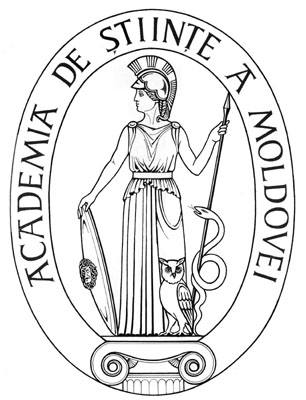 ACADEMY OF SCIENCESOF MOLDOVADIVISION OF LIVES SCIENCESStefan cel Mare Ave., 1MD-2001 Chisinau, Republic of MoldovaTel. (373-22) 21-05-02Fax. (373-22) 23-28-74E-mail: ssagricola@rambler.ru 